Родительское собрание«Скоро, скоро новый год»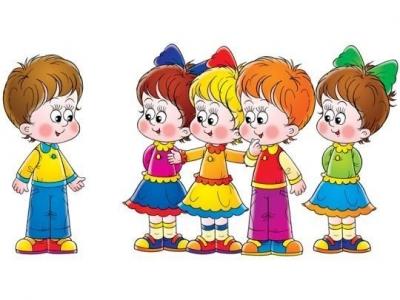 Подготовила воспитатель старшей группы:Ермакова Наталья Сергеевнах.Красночервонный2018г.Родительское собрание «Скоро, скоро новый год»Повестка дня:Как подготовиться к новогоднему утреннику.Слово родительскому комитету о процессе подготовки подарков.3.Как провести время в каникулы4. Пожарная безопасность во время празднования НГ.5. Коротко о разном: режим детей – прием детей утром до (8:30) или звонок воспитателю с предупреждением о том, что задерживаетесь. Воспитатели каждое утро отчитываются о количестве детей присутствующих и отсутствующих. Особенно не желательно опаздывать в детский сад по понедельникам, так как нет возможности у воспитателей заранее (вечером) подготовиться к занятиям, выдаются и маркируются полотенца.Одежда детей - форма для физкультуры, расчёска, порядок в шкафчиках.Как подготовиться к новогоднему утреннику в детском садуНовогодний утренник — это очень волнительное и важное событие в жизни каждого ребенка. Он долго готовится, разучивает стихи, песни, примеряет карнавальный костюм и т.д.Мы с детьми учим песни, танцы, помогаем в разучивании стихов. Подготовьте к празднику детям костюмы.Так же ваша задача подготовить Новогодние подарки. Очень важно, чтобы подарки были одинаковыми.Постарайтесь спланировать свое рабочее время так, чтобы попасть на утренник. Пропускать такое событие не стоит, детям очень приятно видеть своих близких на утреннике. Если вы пообещали, но не пришли боль и обида останется у ребенка надолго. Представьте, как все дети фотографируются после праздника с мамой или папой, а ваш смотрит на это со стороны.На утренник ни в коем случае нельзя опаздывать, вы должны прийти хотя бы за 30 минут, что бы в спокойной обстановке нарядить ребенка. Если нет возможности прийти заранее, утром предупредите об этом воспитателя.После утренника, так как он пройдет утром, у некоторых родителей не будет возможности забрать ребенка из сада сразу после праздника. Об этом необходимо сказать ребенку заранее, что бы он был готов к тому, что кого-то заберут, а он останется до конца дня. Дети очень тяжело переживают такие моменты, обижаются на родителей, могут обиду переносить на своих одногруппников. Их приходится долго успокаивать, уговаривать, пытаться заинтересовать чем-нибудь.Подарки вручаются детям по уходу домой, во избежание их съедания в ближайшее время.Как провести время в каникулыЗаранее спланируйте, чем вы будете заниматься на каникулахЗаранее до праздников просмотрите афиши, узнайте, какие премьеры будут во дворце культуры. Так вы не только будете уверенными, что ваш поход на долгожданный мультфильм или спектакль состоится. К тому же заблаговременное планирование своего отдыха создаст отличное предпраздничное настроение, а после окончания каникул можно будет с удовольствием вспоминать, как много всего вы успели сделать.Выберите и нарядите елку всей семьейУкрашение новогодней ели может стать одним из самых приятных моментов, если в этом будет принимать участие каждый член семьи. Родители могут установить ель и развесить гирлянды, а дети украсят дерево праздничными шарами и мишурой. Некоторые игрушки можно сделать своими руками — от этого украшенное дерево станет еще милее и наряднее. Приложив к этому чуточку своих стараний, каждый испытает гордость за то, что сделал свой дом немного праздничнее.Пригласите гостей, сходите в гости самиПообщаться и приятно провести времени сможете и вы, и ваши дети, ведь у ваших знакомых наверняка тоже есть ребенок.Играйте всей семьейШахматы, шашки, «Твистер»… все, на что не хватало времени в рабочие будни. Такое времяпрепровождение очень сближает, делает вас настоящим другом для ваших детей.Зимние выходные — это отличный повод укрепить семейные отношения, стать для своей второй половинки и детей не постоянно на что-то указывающим и требующим наставником, а другом.Получите настоящее удовольствие от отдыха в кругу семьи и вспоминайте эти прекрасные мгновения в Новом Году!ПАМЯТКА РОДИТЕЛЯМ ПО ПОЖАРНОЙ БЕЗОПАСНОСТИ.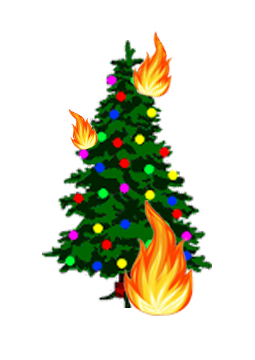 «ЕЛОЧКА, ЗАЖГИСЬ!» Новый год – самый веселый, самый долгожданный праздник. Традиционно в канун Нового года в домах и квартирах наряжают елки, готовят друг другу подарки и поздравления, с нетерпением ожидая 12 ударов кремлевских курантов. В то же самое время, в новогоднюю ночь несут дежурство пожарные расчеты и бригады скорой помощи. Новый год для них – горячая пора. Ни один Новый год в России не обходится без пожаров, а в последние годы – и без травм, вызванных применением некачественных пиротехнических изделий. Вата под елками горит, горящие петарды взрываются прямо в руках или летят совсем не туда, куда бы вы хотели – например, в открытую форточку чужой квартиры. Думаете, такого не может быть? Еще как может? Что же теперь делать? Новый год, что ли не встречать? Ни в коем случае! Не надо ничего отменять и запрещать! Но чтобы Новогодние праздники ничем не омрачились, необходимо помнить. Нет, не помнить, а соблюдать правила пожарной безопасности. ЕЛКА. Елку нужно установить таким образом, чтобы она не мешала свободно ходить по комнате и не заслоняла двери, ведущие в другие комнаты. И, что самое главное, стояла бы подальше от батарей отопления. Верхушка елки не должна упираться в потолок. Нельзя украшать елку игрушками, которые легко воспламеняются, обкладывать подставку под елкой обычной ватой, украшать дерево горящими свечками. Эти правила относятся как к настоящим елкам, так и к искусственным, пластиковым. Кстати при горении искусственной елки выделяются очень вредные вещества. А капелька горящего пластика, попав на кожу, оставит ожог более глубокий, чем настоящий раскаленный уголек.ГИРЛЯНДЫ. Электрические гирлянды тоже могут стать причиной пожара или поражения человека электрическим током – электротравмы. Гирлянда безопасна, если прошла сертификацию и во время хранения на складе магазина не была испорчена. Бывает, что гирлянда служит на протяжении многих лет. В этом случае тем более стоит удостовериться, что она исправна. Очень много новогодних пожаров случается из-за короткого замыкания. Если ты почувствовал запах жженой изоляции, заметил искрение или обнаружил, что провода сильно нагреваются или плавятся, пользоваться такой гирляндой нельзя.ПИРОТЕХНИЧЕСКИЕ ИГРУШКИ. Какой новогодний праздник обходится без бенгальских огней, фейерверков, шутих, петард! Перед Новым годом все прилавки завалены пиротехническими игрушками. К сожалению, нередко их качество оставляет желать лучшего. Поэтому необходимо помнить, что применение пиротехнических игрушек может привести не только к пожару, но и к серьезным травмам. Ожоги от пиротехнических игрушек бывают настолько глубокими, что приходится делать операцию по пересадке кожи. Нередко случается, что ребята лишаются конечностей, в основном пальцев рук. Бывает, что петарды взрываются прямо в кармане. Взрывчатое вещество в некоторых пиротехнических изделиях самовоспламеняется уже при температуре 37 градусов. Чтобы предотвратить несчастный случай, необходимо строго соблюдать правила пользования пиротехническими изделиями. Не стоит приобретать их на оптовых рынках, в подземных переходах или электропоездах. Нельзя использовать игрушки с поврежденным корпусом или фитилем.Недопустимо:- использовать пиротехнические игрушки в жилых помещениях – квартирах или на балконах;- под низкими навесами и кронами деревьев;- носить такие изделия в карманах;- направлять ракеты и петарды на людей;- подходить ближе, чем на 15 метров к зажженным фейерверкам;- бросать петарды под ноги;- поджигать фитиль, держа его возле лица;- использовать пиротехнику при сильном ветре.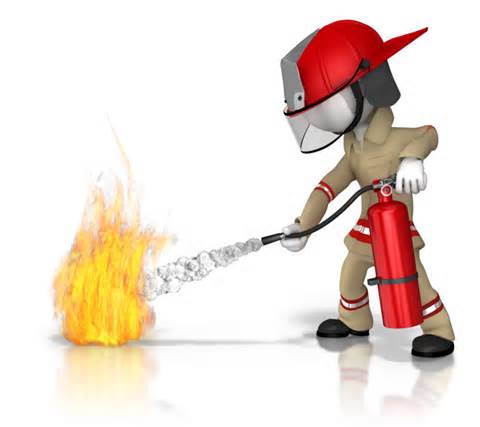 